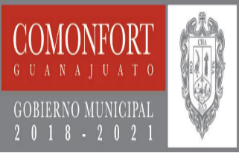 MUNICIPIO DE COMONFORT, GUANAJUATOal 31 de Diciembre del 2019Resultado Evaluación DesempeñoDel cuarto trimestre se continúa trabajando para implementar los procesos de evaluación.